2026 Barbados Holidays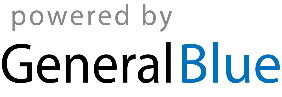 Barbados 2026 CalendarBarbados 2026 CalendarBarbados 2026 CalendarBarbados 2026 CalendarBarbados 2026 CalendarBarbados 2026 CalendarBarbados 2026 CalendarBarbados 2026 CalendarBarbados 2026 CalendarBarbados 2026 CalendarBarbados 2026 CalendarBarbados 2026 CalendarBarbados 2026 CalendarBarbados 2026 CalendarBarbados 2026 CalendarBarbados 2026 CalendarBarbados 2026 CalendarBarbados 2026 CalendarBarbados 2026 CalendarBarbados 2026 CalendarBarbados 2026 CalendarBarbados 2026 CalendarBarbados 2026 CalendarJanuaryJanuaryJanuaryJanuaryJanuaryJanuaryJanuaryFebruaryFebruaryFebruaryFebruaryFebruaryFebruaryFebruaryMarchMarchMarchMarchMarchMarchMarchSuMoTuWeThFrSaSuMoTuWeThFrSaSuMoTuWeThFrSa123123456712345674567891089101112131489101112131411121314151617151617181920211516171819202118192021222324222324252627282223242526272825262728293031293031AprilAprilAprilAprilAprilAprilAprilMayMayMayMayMayMayMayJuneJuneJuneJuneJuneJuneJuneSuMoTuWeThFrSaSuMoTuWeThFrSaSuMoTuWeThFrSa12341212345656789101134567897891011121312131415161718101112131415161415161718192019202122232425171819202122232122232425262726272829302425262728293028293031JulyJulyJulyJulyJulyJulyJulyAugustAugustAugustAugustAugustAugustAugustSeptemberSeptemberSeptemberSeptemberSeptemberSeptemberSeptemberSuMoTuWeThFrSaSuMoTuWeThFrSaSuMoTuWeThFrSa1234112345567891011234567867891011121213141516171891011121314151314151617181919202122232425161718192021222021222324252626272829303123242526272829272829303031OctoberOctoberOctoberOctoberOctoberOctoberOctoberNovemberNovemberNovemberNovemberNovemberNovemberNovemberDecemberDecemberDecemberDecemberDecemberDecemberDecemberSuMoTuWeThFrSaSuMoTuWeThFrSaSuMoTuWeThFrSa1231234567123454567891089101112131467891011121112131415161715161718192021131415161718191819202122232422232425262728202122232425262526272829303129302728293031Jan 1	New Year’s DayJan 21	Errol Barrow DayApr 3	Good FridayApr 5	Easter SundayApr 6	Easter MondayApr 28	National Heroes DayMay 1	May DayMay 24	PentecostMay 25	Whit MondayAug 1	Emancipation DayAug 3	Kadooment DayNov 30	Independence DayDec 25	Christmas DayDec 26	Boxing Day